ОПРЕДЕЛЕНИЕО ПРОДЛЕНИИ СРОКА РАССМОТРЕНИЯ ДЕЛА № 04-73/118316 июня 2014 г.                                                                                                  г. КостромаКомиссия Управления Федеральной антимонопольной службы по Костромской области по рассмотрению дела о нарушении антимонопольного законодательства в составе:Председатель Комиссии: Радаева Марина Владимировна, заместитель руководителя - начальник отдела контроля органов власти Управления Федеральной антимонопольной службы по Костромской области; член Комиссии: Дунаев Илья Владимирович, старший государственный инспектор отдела контроля органов власти Костромского УФАС России,член Комиссии: Торопова Екатерина Валентиновна, главный государственный инспектор отдела контроля органов власти Костромского УФАС России,член Комиссии: Молодцов Алексей Владимирович, государственный инспектор отдела контроля органов власти Костромского УФАС России.приступив к рассмотрению дела № 04-73/1183 по признакам нарушения Администрацией городского округа город Буй Костромской области (157040, Костромская область, г. Буй, ул. Ленина, д. 8) (далее – Администрация) пункта 2 части 1 статьи 15 Федерального закона от 26.07.2006 № 135-ФЗ «О защите конкуренции»установила:В связи с необходимостью получения антимонопольным органом дополнительной информации, в соответствии с пунктами 2.21, 2.23 Административного регламента ФАС  по исполнению государственной функции по возбуждению и рассмотрению дел о нарушениях антимонопольного законодательства (утвержден приказом ФАС от 25 мая 2012 г. № 339)  определила:Продлить срок рассмотрения дела № 04-73/1183 до 13 сентября 2014 года.Председатель Комиссии                           _____________                           М.В. РадаеваЧлены Комиссии:                                                                                                         ___________                               И.В. Дунаев                                                                    _____________                         Е.В. Торопова                                                                     _____________                       А.В. МолодцовФЕДЕРАЛЬНАЯ
АНТИМОНОПОЛЬНАЯ СЛУЖБА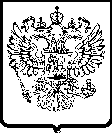 УПРАВЛЕНИЕФедеральной антимонопольной службы                                                                  по Костромской областиул. Калиновская, 38, г. Кострома, 156013тел. (4942) 35-67-48, факс (4942) 35-67-48e-mail: to44@fas.gov.ru_______________  №  ________________На №____________ от  _______________